                                                                                                                                                                                                        О Т К Р Ы Т О Е    А К Ц И О Н Е Р Н О Е     О Б Щ Е С Т В О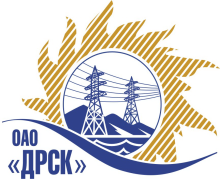 		Протокол выбора победителягород  Благовещенск, ул. Шевченко, 28ПРЕДМЕТ ЗАКУПКИ:Открытый электронный запрос предложений на право заключения Договора на поставку: «Силовые высоковольтные выключатели» для нужд филиалов «Амурские электрические сети», «Хабаровские электрические сети»Основание для проведения закупки:   ГКПЗ 4 квартал 2013 г., закупка 37 раздел 1.2Указание о проведении закупки от 26.11.2013 № 174.Планируемая стоимость закупки в соответствии с ГКПЗ:  3 279 662,00 руб. без учета НДС.Форма голосования членов Закупочной комиссии: очно-заочная.ПРИСУТСТВОВАЛИ:	На заседании присутствовали 7 членов Закупочной комиссии 2 уровня. ВОПРОСЫ, ВЫНОСИМЫЕ НА РАССМОТРЕНИЕ ЗАКУПОЧНОЙ КОМИССИИ: О ранжировке предложений после переторжки.  Выбор победителяРАССМАТРИВАЕМЫЕ ДОКУМЕНТЫ:Протокол рассмотрения Предложения участниковПротокол переторжки ВОПРОС 1 «О  ранжировке предложений после переторжки»ОТМЕТИЛИ:В соответствии с требованиями и условиями, предусмотренными извещением о закупке и Закупочной документацией, предлагается ранжировать предложения следующим образом:ВОПРОС 2 «Выбор победителя закупки»На основании вышеприведенной ранжировке предложений предлагается признать Победителем Участника, занявшего первое место, а именно: ООО "Таврида Электрик МСК" (125040, г. Москва, 5-я ул. Ямского Поля, д.5, стр.1, этаж 19), предложение на поставку: «Силовые высоковольтные выключатели» для нужд филиалов «Амурские электрические сети», «Хабаровские электрические сети», на общую сумму – 3 213 800,00 руб. без учета НДС (3 792 284,00 руб. с НДС). Срок поставки: до 31.03.2014. Условия оплаты:  в течение 30 календарных дней с момента получения продукции на склад грузополучателя до 30.04.2014. Гарантийный срок: 10 лет с даты производства Предложение имеет правовой статус оферты и действует до 31.03.2014 г.РЕШИЛИ:1. Утвердить ранжировку предложений Участников с 1 по 2 место:1 место: ООО "Таврида Электрик МСК" 2 место: ООО "ТЭЛПРО Инжиниринг" 2. Признать Победителем ООО "Таврида Электрик МСК" (125040, г. Москва, 5-я ул. Ямского Поля, д.5, стр.1, этаж 19), предложение на поставку: «Силовые высоковольтные выключатели» для нужд филиалов «Амурские электрические сети», «Хабаровские электрические сети», на общую сумму – 3 213 800,00 руб. без учета НДС (3 792 284,00 руб. с НДС). Срок поставки: до 31.03.2014. Условия оплаты:  в течение 30 календарных дней с момента получения продукции на склад грузополучателя до 30.04.2014. Гарантийный срок: 10 лет с даты производства Предложение имеет правовой статус оферты и действует до 31.03.2014 гДАЛЬНЕВОСТОЧНАЯ РАСПРЕДЕЛИТЕЛЬНАЯ СЕТЕВАЯ КОМПАНИЯУл.Шевченко, 28,   г.Благовещенск,  675000,     РоссияТел: (4162) 397-359; Тел/факс (4162) 397-200, 397-436Телетайп    154147 «МАРС»;         E-mail: doc@drsk.ruОКПО 78900638,    ОГРН  1052800111308,   ИНН/КПП  2801108200/280150001№ 88/МР-ВП27 декабря  2013 годаМесто в предварительной ранжировкеНаименование и адрес участникаЦена заявки и иные существенные условия1 местоООО "Таврида Электрик МСК" (125040, г. Москва, 5-я ул. Ямского Поля, д.5, стр.1, этаж 19)Цена:  3 213 800,00 руб. (цена без НДС)Срок поставки: до 31.03.2014Условия оплаты:  в течение30 календарных дней с момента получения продукции на склад грузополучателя до 30.04.2014Гарантийный срок: 10 лет с даты производства2 местоООО "ТЭЛПРО Инжиниринг" (121351, Россия, г. Москва, ул. Партизанская, д. 35, корп. 3)Цена: 3 279 600,00 руб. (цена без НДС)Срок поставки: до 31.03.2014Условия оплаты: в течение30 календарных дней с момента получения продукции на склад грузополучателя до 30.04.2014Гарантийный срок: 7 лет с даты  производстваОтветственный секретарь Закупочной комиссии: Моторина О.А. _____________________________Технический секретарь Закупочной комиссии: Игнатова Т.А.  _______________________________